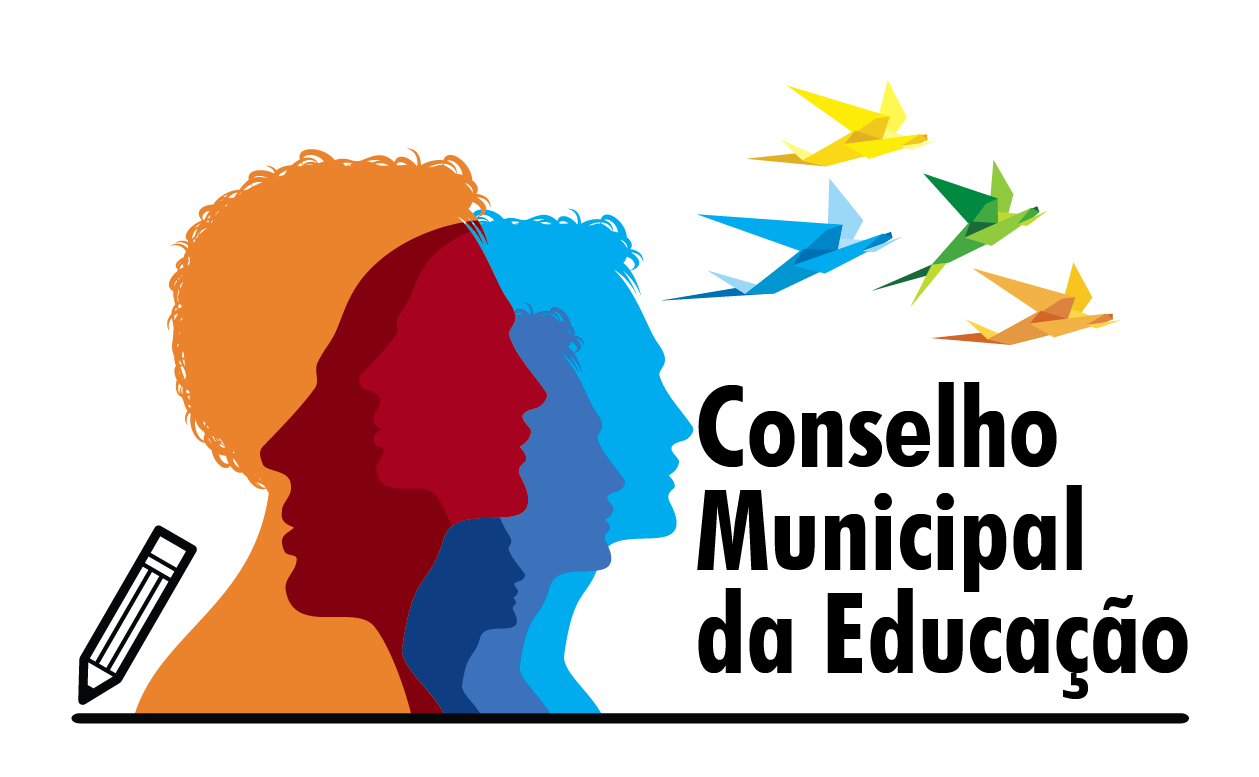 Ofício 01/2021 				Salto, 15 de Janeiro de 2021Assunto: Indicação de membros do Poder Executivo para composição de Titular e suplente do Conselho Municipal da EducaçãoExmo. Sr. Prefeito Municipal: Laerte Sonsin Júnior						Venho por meio deste solicitar a indicação de dois membros representantes do Poder Executivo para o exercício de 2021/2022. No dia 07 de Fevereiro, haverá as eleições do CME. 						 Brevemente serão enviadas as datas de reuniões e Plano de Ação para acompanhamento do representante.						Sem mais, despeço-me, externando protestos de estima e consideração.						Cordialmente,						Evelize Assunta Padovani						RG 11 502 730 0 						Presidente CME